 A PTE BTK Interdiszciplináris Doktori Iskolája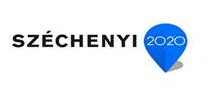 2015. október 8-ána TÁMOP-4.2.2.B-15/KONV-2015-0011Tudományos képzés műhelyeinek támogatása a Pécsi Tudományegyetemen projekt keretében „Korszakokon, határokon és régiókon átívelő tradíciók és modernizációs kihívások”(gazdaság, társadalom, politika, kultúra)címmel  országos interdiszciplináris doktorandusz konferenciát rendez.A modernizáció az utóbbi évtizedekben szinte minden humántudományban az érdeklődés fókuszába került, de egyúttal komoly értelmezési vitákat is kiváltott. Tervezett konferenciánk tematikai sokrétűsége és interdiszciplinaritása miatt a modernizáció fogalmát a lehető legtágabb értelemben elfogadhatónak tekintjük, azzal a megkötéssel, hogy a fogalomhasználat reflektált, vagyis az előadó tudományos igénnyel kijelöli saját fogalom-értelmezésének kereteit.A modernizációs vizsgálatok azok összetettsége miatt az is jelentősen nehezíti, hogy a modernizáció nem értékmentes kategória. Valamelyest objektív megközelítés tehát csak előre meghatározott, jól átgondolt szempontok alapján lehetséges, miközben már ezek kiválasztása is kutatói szubjektivitáson alapszik. Mindez komparatív eljárás módot feltételez, miközben az is kérdés, hogy milyen jelenségeket, struktúrákat, fejlődési íveket mivel lehet és érdemes összehasonlítani. A modernizációt ugyanis mindenhol csakis a saját politikai, gazdasági, kulturális örökségre, vagyis a meglévő tradíciókra támaszkodva lehet végrehajtani. S máris a modernizáció és tradíció olyan küzdelmébe csöppenünk, amely kiindulási alapot nyújthat gyakorlatilag mindennemű tudományos vizsgálathoz, vagy korábbi vizsgálódások újraértelmezéséhez.Történettudományi, politikatudományi, kulturális antropológiai, jogi, pszichológiai stb. megközelítések egyaránt lehetségesek. A beérkezett témajavaslatokból úgy kívánjuk összeállítani a programot, hogy mind az időbeni perspektíva, mind a tartalmi szempontok, mind pedig az interdiszciplinaritás alapján koherens és tartalmas program álljon össze. A konferencián elhangzó előadásokat követően a délután folyamán lehetőség nyílik arra is, hogy az egyes témákat országosan elismert szakemberek segítségével kerekasztal-beszélgetések során, kötetlenebb formában is megvitassuk. A konferencia résztvevői számára szállást és főétkezéseket biztosítunk. Jelentkezési szándékukat a téma és a korszak megjelölésével, valamint egy maximum egy oldalas tartalmi rezümével együtt, kérjük a vitari.zsolt@pte.hu címre legkésőbb 2015. szeptember 10-ig megküldeni. A konferencia programjáról az Interdiszciplináris Doktori Iskola öt programja („A Kárpát-medence és az antik világ népeinek története, kultúrája és kapcsolataik az ókorban” ; „A Kárpát-medence és a szomszédos birodalmak 900-1700 között”; „Európa és a magyarság a 18-20. században” Történelem Doktori Programok, valamint „Életmód és mentalitás – jelenkori és történeti európai etnológiai vizsgálatok egyetemes kitekintéssel” Néprajz-kulturális antropológia Doktori Program és „A kormányzás területi, történeti és társadalmi dimenziói” Politikatudományi Doktori Program) dönt, a részvétel lehetőségéről ezt követően értesítjük a jelentkezőket. A konferencián számítunk azok részvételére is, akiknek előadását különböző okok miatt mégsem tudjuk felvenni a programba.Reméljük, hogy felhívásunk felkeltette érdeklődését, és ez év őszén Pécsen üdvözölhetjük.Pécs, 2015. június 7.                                                           Prof. Dr. Fischer Ferenc                                                          a Doktori Iskola vezetője